ОНЛАЙН ШКОЛА ИНОСТРАННЫХ ЯЗЫКОВ МГЮА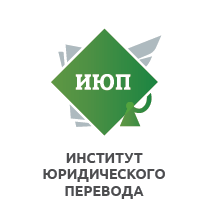 Открывает весенний набор в группы 2023 года Для тех, кто давно хотел освоить юридический иностранный язык;у кого нет времени на долгие курсы переподготовки;кого интересуют качественные и недорогие программы.Занятия онлайн с преподавателямикафедры юридического перевода МГЮА12 недель 2 раза в неделю с 20.00 - по два академических часа (90 минут)По окончании слушатели получаютудостоверение о повышении квалификации МГЮА.Предусмотрены следующие модули подготовки:Общий юридический язык; Договорное право;Право интеллектуальной собственности;Международное право;Российское право.NB : Если слушатели осваивают 4 модуля программы и успешно проходят итоговую аттестацию, они получают диплом МГЮА о профессиональной переподготовке. Модули можно проходить в любом порядке.Стоимость одного модуля 40 000 рублейВозможно корпоративное обучение.Для записи на программу необходимо: заполнить регистрационную форму пройти тестирование  Успейте зарегистрироваться!Занятия начнутся с середины февраля!Вы также можете связаться с нами по телефонамТел. 8 499 244 88 31e-mail : lingvomsal@msal.ru